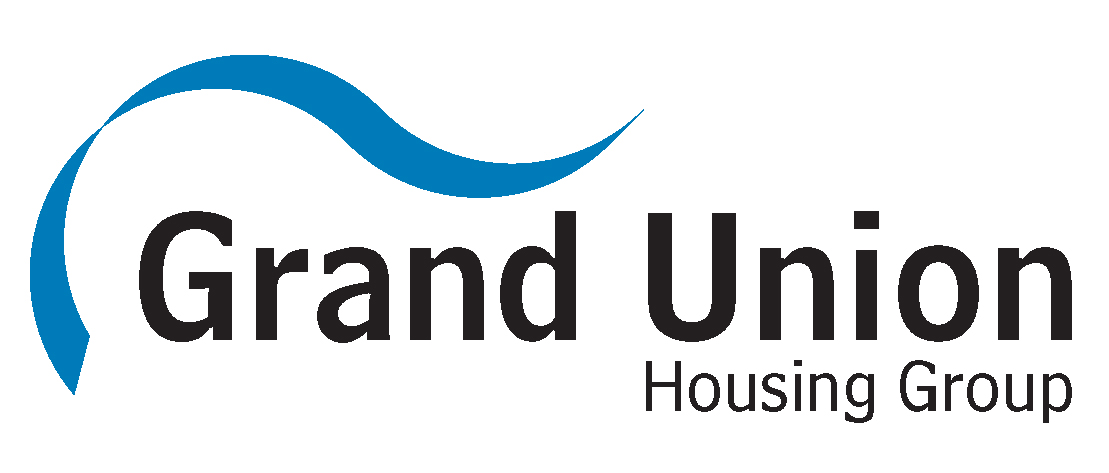 GRANTS4YOURCOMMUNITYGrants to support community-led or based projectsApplication FormSeptember 2019Have you got an idea for an event or project that will benefit your neighbourhood or community but need help funding it?Grand Union Housing Group (GUHG) may be able to help make it happen through our £500 Grants 4 Your Community (G4YC) grants scheme.The criteria for grants are:They must be from a GUHG customer or community group operating in an area where GUHG has housing stock (if the applicant is under the age of 18 an adult referee is required)They must be able to demonstrate that the project / organisation / group will benefit GUHG customers and the wider communityGrant applicants must be prepared to make a short five-minute presentation to our Residents’ Voice committeeYour project / organisation / group must have a bank account (not in an individual’s name)Grants are awarded once every two years (over a rolling period), per project / organisation / group.What projects will we consider funding?We will consider any ideas for projects which:Improve community spirit and improve the quality of life for our customersActively involve our customersSupport fundraising initiatives which benefit the customers of our communities in which they live or workRaise the profile of social housing and the importance of housing in people’s lives.If you have any ideas for a project but are unsure how to go about it, please get in touch with Sasha Childs in the Community Investment Team on:Tel: 0300 123 5544or email: sasha.childs@guhg.co.ukPlease note: If your grant application is successful, one of our officers may attend your organisation / group to take promotional photographs.Approximately how many GUHG residents will benefit from thisproject? (This box MUST be completed.)WebsiteSNVBWord of MouthPrevious applicationOther, please state Grant terms and conditions1.	Your group / project / organisation will only use the approved grant for the purposes outlined in this application.2.	Your group / project / organisation will not sell or dispose of any equipment or other assets purchased with the grant, without first receiving approval from GUHG.3.	Your group / project / organisation will not use the grant to pay for any goods and services bought or ordered before this grant was approved.4.	Approval of this grant does not imply any further funding from GUHG for this or related projects in the future.5.	Your group / project / organisation will comply with all relevant legislation and insurance requirements when delivering your project with our grant.6.	GUHG will withhold grant or require repayment of it, in whole or in part, if:	a.	The application form was completed dishonestly or if any of the supporting documents provide misleading or false information.	b.	You or your group / project / organisation does not comply with equal opportunities practice in the way it uses the grant. 7.	Your group / project / organisation will acknowledge the GUHG grant in any publicity about your project and agree to GUHG using the project for its own publicity and marketing purposes.  We may ask you to take part in informal events to share your experiences with other recipients of receiving a grant from GUHG.8.	Your group / project / organisation will provide receipts for all purchases 12 months from the date the grant was awarded.9.	Your group / project / organisation will allow photography at your group / project to be taken by our Community Consultation Officer (or other nominated person) and used for publicity purposes (photograph consent forms shall be supplied for completion by everyone in the photograph).10.	Digital grants shall not be covered by this Grants 4 Your Community fund.  Applications for digital project grants can be made by contacting digitalinclusion@guhg.co.uk  DeclarationI / We can confirm that the individual / group / organisation making this application agree to the above terms and conditions and that I / we are authorised to sign on their behalf.Name: 	Signed: 	Date: 	Position in organisation: 	Contact Tel: 	Contact email: 	Please return this completed application form to:Sasha ChildsCommunity Investment TeamGrand Union Housing GroupK2Timbold DriveKents HillMilton KeynesBucksMK7 6BZYour Organisation / Group DetailsYour Organisation / Group DetailsOrganisation / group name:Organisation / group name:Project name (if applicable):Project name (if applicable):Contact person: Address:Telephone (landline):Mobile:Email:Email:Organisation website (if applicable):Organisation website (if applicable):About Your Organisation / GroupAbout Your Organisation / GroupAbout Your Organisation / GroupHow long has your organisation / group been operating?How long has your organisation / group been operating?Years      ……..Months  ……..Does your organisation / group hold current public liability insurance?Does your organisation / group hold current public liability insurance?Yes / NoDo you or your organisation / group hold current DBS checks for people involved in work with children and vulnerable adults (if applicable to this grant application)?Do you or your organisation / group hold current DBS checks for people involved in work with children and vulnerable adults (if applicable to this grant application)?Yes / NoBACS payment details – please give us details of the group / project bank account details (if the grant request is successful):BACS payment details – please give us details of the group / project bank account details (if the grant request is successful):BACS payment details – please give us details of the group / project bank account details (if the grant request is successful):Account Name:Account Sort Code:Account Number:About your Project (for which you are applying for grant):In a minimum of 250 words, tell us the following:Where it is located?When will it start / how long has it been going?Why is it needed?What support it has from the local community?How will it support GUHG customers and the wider community (if applicable)?What support will it receive from the local community (if applicable)?(minimum 250 words)Target audienceWhat ages of people will benefit from the project?0-14              15-25            26-34           35-44            45-59             60+Please indicate whom your project mainly serves?Children and young people	Older people (60+)Women	MenPeople on a low	People with learning
income	disabilitiesBME communities	People with a disabilityUnemployed people	LGBTGypsy / Traveller	Faith / religious belief
	GroupAll	OtherIf other, please state who: Your Grants 4 Your Community application must fall into one or more of the following category/ies, please tick which categories it falls within:Financial inclusion	Health & wellbeingSocial inclusion	Employment & volunteeringSkills training	Digital inclusionOtherIf other, please state:How will you record and monitor the project / activity and its outcomes?NB- We will require receipt(s) for all purchases and these will be requested no later than 12 months after any grant request has been awardedHow much are you requesting from our Grants 4 Your Community fund?  (maximum funding will be £500, all projects)£Breakdown of grant requestItemTotal cost of itemsFundingFundingItemTotal cost of itemsFrom GUHGFrom elsewhereTOTALS:Please list all other funding and fundraising activities which you have carried out to support your project? (including amounts raised):Please give any further details you feel would support your applicationHow did you find out about Grants 4 Your Community? For office use only:I confirm that this application meets the required criteria and approve payment of the grant for the sum requested.Signed		Date 	Name 	Job Title 	Signed on behalf of Residents’ Voice: 	Name 		Date 	